Sample Assessment Tasks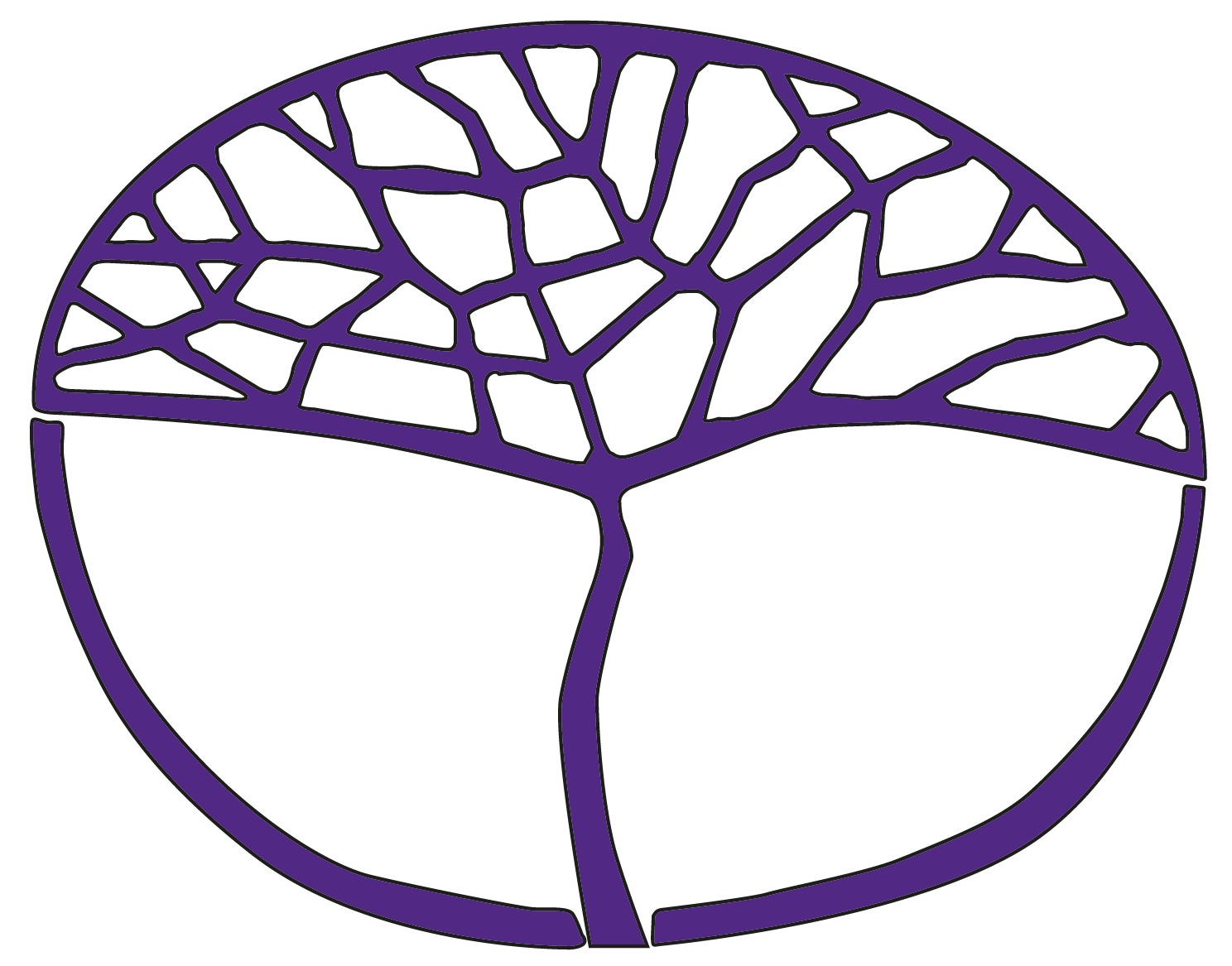 Career and EnterpriseFoundation Year 11Acknowledgement of CountryKaya. The School Curriculum and Standards Authority (the Authority) acknowledges that our offices are on Whadjuk Noongar boodjar and that we deliver our services on the country of many traditional custodians and language groups throughout Western Australia. The Authority acknowledges the traditional custodians throughout Western Australia and their continuing connection to land, waters and community. We offer our respect to Elders past and present.Copyright© School Curriculum and Standards Authority, 2018This document – apart from any third party copyright material contained in it – may be freely copied, or communicated on an intranet, for non-commercial purposes in educational institutions, provided that the School Curriculum and Standards Authority (the Authority) is acknowledged as the copyright owner, and that the Authority’s moral rights are not infringed.Copying or communication for any other purpose can be done only within the terms of the Copyright Act 1968 or with prior written permission of the Authority. Copying or communication of any third party copyright material can be done only within the terms of the Copyright Act 1968 or with permission of the copyright owners.Any content in this document that has been derived from the Australian Curriculum may be used under the terms of the Creative Commons Attribution 4.0 International license.DisclaimerAny resources such as texts, websites and so on that may be referred to in this document are provided as examples of resources that teachers can use to support their learning programs. Their inclusion does not imply that they are mandatory or that they are the only resources relevant to the course.Sample assessment taskCareer and Enterprise – Foundation Year 11Task 3 – Unit 1Assessment type: Production/performanceConditions:Period allowed for completion of the task: 2 weeksOther conditions: in class assessmentTask weighting:5% of the school mark for this pair of units__________________________________________________________________________________Prepare and deliver a 5–10 minute oral presentation that provides the following information.Definitions of the following types of work:paidunpaid.	(4 marks)Definitions of the following categories of paid work:full-timepart-timecasualseasonalcontractapprenticeshiptraineeship.	(7 marks)Definitions of the following categories of paid work:voluntary worktrainingstudyparentingcaring.	(5 marks)Definitions of the following work settings:indooroutdoormobilestationaryfly-in/fly-outdrive-in/drive-outcitycountryremote.	(9 marks)Explain what type of work and which work setting would best suit you and why.	(4 marks)When delivering the oral presentation consider the following criteria which are key aspects of workplace communication:formal oral languagetonevolumetimingbody language.	(10 marks)	Total = 39 marksMarking key for sample assessment Task 3 – Unit 1Sample assessment taskCareer and Enterprise – Foundation Year 11Task 8 – Unit 2Assessment type: InvestigationConditions:Period allowed for completion of the task: Two weeks with some time provided in classOther conditions: In-class assessmentTask weighting:15% of the school mark for this pair of units__________________________________________________________________________________Work search tools, resources and organisations used to gain work include:an IPPa career portfolioJobs and Skills WAJob JumpstartSeek.comInvestigate four (4) of these work search tools, resources and/or organisations used to gain work.Record your findings using the PMI (Plus, minus and interesting chart) template on the next page.The PMI should:contain three points in each boxuse accurate spellinguse language appropriate for the workplace.	Total = 40 marksGaining work – PMIMarking key for sample assessment Task 6 – Unit 2Sample assessment taskCareer and Enterprise – Foundation Year 11Task 9 – Unit 2Assessment type: ResponseConditions:Time for the task: 45 minutesOther conditions: In class – short answer, under test conditionsTask weighting:10% of the school mark for this pair of units__________________________________________________________________________________Examine the following table and then answer the questions below.Using the information in the table above:Calculate the gross pay for each of the three employees to complete a task.	(9 marks)Calculate the net pay for each of the three employees to complete a task.	(18 marks)Based on the calculations, identify which of the employees you would ask to complete the task and explain why you made this decision.	(3 marks)	Total = 30 marksMarking key for sample assessment Task 7 – Unit 2Calculate the gross pay for each of the three employees to complete a task.Calculate the net pay for each of the three employees to complete a task.Based on the calculations, identify which of the employees you would ask to complete the task and explain why you made this decision.Sample assessment taskCareer and Enterprise – Foundation Year 11Task 10 – Unit 2Assessment type: Individual pathway plan/career portfolioConditions:Period allowed for completion of the task: 3 weeksOther conditions: Out-of-class assessment with some class time providedTask weighting:20% of the school mark for this pair of units__________________________________________________________________________________A career portfolio is a big-picture document from which you can select relevant materials for various career-related uses. Create or update your personal electronic career portfolio. The information used in the portfolio must be based on a job which is of interest to you.Your electronic career portfolio should include the following components:an Individual Pathway Plan – updated from Task 1, including:skills and attributesvalues and interestspersonal and professional goalsany other appropriate career-related information.	(4 marks)a resume, including:personal details education and trainingachievementswork historyreferences and/or other evidence of good character membership of sporting associations, clubs and/or community associationsspecial interests any other appropriate career-related information.	(12 marks)any additional documentation that you consider appropriate.	Total = 16 marksMarking key for sample assessment Task 8 – Unit 2DescriptionMarksDefinitionsDefinitionsA clear and accurate definition of each work type listed1–4(2 marks each)A clear and accurate definition of each category of paid work listed1–7(1 mark each)A clear and accurate definition of each category of unpaid work listed1–5(1 mark each)A clear and accurate definition of each work setting listed1–9(1 mark each)Subtotal25ExplanationsExplanationsWork typeWork typeExplains why a particular work type would suit them best2Lists which work type would suit them best1Work settingWork settingExplains why a particular work setting would suit them best2Lists which work setting would suit them best1Subtotal4PresentationPresentationUses formal oral language throughout the presentation1–2Uses appropriate tone throughout the presentation1–2Uses appropriate volume throughout out the presentation1–2Timing of the presentation met the requirements1–2Body language was appropriate throughout the presentation1–2Subtotal10Total39PlusMinusInterestingWork search tools, resources and/or organisations 1Work search tools, resources and/or organisations 1Work search tools, resources and/or organisations 1Work search tools, resources and/or organisations 2Work search tools, resources and/or organisations 2Work search tools, resources and/or organisations 2Work search tools, resources and/or organisations 3Work search tools, resources and/or organisations 3Work search tools, resources and/or organisations 3Work search tools, resources and/or organisations 4Work search tools, resources and/or organisations 4Work search tools, resources and/or organisations 4DescriptionMarksWork search tool, resource and/or organisation 1Work search tool, resource and/or organisation 1Provides a detailed list of information about the work search tool, resource or organisation, including clearly stating how it can be used to find work Provides detailed and relevant information in all components of the PMIApplies appropriate career related terminology5–6Provides a brief list of information about the work search tool, resource or organisation, including stating how it can be used to find work Provides mostly relevant information in all components of the PMIApplies some appropriate career related terminology3–4Provides a limited list of information about the work search tool, resource or organisation Provides generalised statements and only completes some components of the PMIApplies limited career related terminology1–2Subtotal6Work search tool, resource and/or organisation 2Work search tool, resource and/or organisation 2Provides a detailed list of information about the work search tool, resource or organisation, including clearly stating how it can be used to find work Provides detailed and relevant information in all components of the PMIApplies appropriate career related terminology5–6Provides a brief list of information about the work search tool, resource or organisation, including stating how it can be used to find work Provides mostly relevant information in all components of the PMIApplies some appropriate career related terminology3–4Provides a limited list of information about the work search tool, resource or organisation Provides generalised statements and only completes some components of the PMIApplies limited career related terminology1–2Subtotal6Work search tool, resource and/or organisation 3Work search tool, resource and/or organisation 3Provides a detailed list of information about the work search tool, resource or organisation, including clearly stating how it can be used to find work Provides detailed and relevant information in all components of the PMIApplies appropriate career related terminology5–6Provides a brief list of information about the work search tool, resource or organisation, including stating how it can be used to find work Provides mostly relevant information in all components of the PMIApplies some appropriate career related terminology3–4Provides a limited list of information about the work search tool, resource or organisation Provides generalised statements and only completes some components of the PMIApplies limited career related terminology1–2Subtotal6Work search tool, resource and/or organisation 4Work search tool, resource and/or organisation 4Provides a detailed list of information about the work search tool, resource or organisation, including clearly stating how it can be used to find work Provides detailed and relevant information in all components of the PMIApplies appropriate career related terminology5–6Provides a brief list of information about the work search tool, resource or organisation, including stating how it can be used to find work Provides mostly relevant information in all components of the PMIApplies some appropriate career related terminology3–4Provides a limited list of information about the work search tool, resource or organisation Provides generalised statements and only completes some components of the PMIApplies limited career related terminology1–2Subtotal6Total24DescriptionMarksSpelling, punctuation and grammar is accurate and appropriate throughout2Spelling, punctuation and grammar is mostly accurate and appropriate throughout1Total2Employee informationPay rateTax rateFred25 years oldA long term employee who is very efficient and could complete the task in four hours$17.5237c for each $1Amanda20 years oldHas been employed by the business for four years and could complete the task in six hours$15.7732.5c for each $1John18 years oldA new employee who could complete the task in seven hours$12.2719c for each $1DescriptionMarksFred4 hours (1 mark) x $17.52 (1 mark) = $70.08 (1 mark)1–3Amanda6 hours (1 mark) x $15.77 (1 mark) = $94.62 (1 mark)1–3John7 hours (1 mark) x $12.27 (1 mark) = $85.89 (1 mark)1–3Total9DescriptionMarksFred$70.08 (1 mark) x 0.37 (1 mark) = $25.93 (1 mark)$70.08 (1 mark) – $25.93 (1 mark) = $44.15 (1 mark)1–6Amanda$94.62 (1 mark) x 0.325 (1 mark) = $30.75 (1 mark)$94.62 (1 mark) – $30.75 (1 mark) = $63.87 (1 mark)1–6John$85.89 (1 mark) x 0.19 (1 mark) = $16.32 (1 mark)$85.89 (1 mark) – $16.32 (1 mark) = $69.57 (1 mark)1–6Total18DescriptionMarksStates that Fred is the best person to ask to complete the task and explains that, even though Fred has higher pay rate, because he is more efficient he is the cheapest option3States that Fred is the best person to ask to complete the task and justifies the decision based on the lowest cost2States they would ask Fred to complete the task1Total3DescriptionMarksIndividual Pathway Plan (IPP)Individual Pathway Plan (IPP)Provides a detailed IPP that is up to date and outlines a clear and detailed career vision4Provides an IPP that is up to date and outlines a career vision3Provides an IPP that is up to date but does not outline a career pathway2Provides a limited, basic and/or incomplete IPP1Subtotal4ResumeResumeProvides a detailed resume including all required sections7–8Provides a resume including most required sections5–6Provides a resume including some required sections3–4Provides a limited, basic and/or incomplete resume1–2Subtotal8Presented to an acceptable standard for the relevant industry, including correct spelling and grammar4Presented to an acceptable standard for the relevant industry, including mostly correct spelling and grammar3Presented to a reasonable standard2Presented to a basic standard1Subtotal4Total16